2019年度部门决算公开文本香河县民政局二〇二〇年九月目    录第一部分   部门概况一、部门职责二、机构设置第二部分   2019年部门决算情况说明一、收入支出决算总体情况说明二、收入决算情况说明三、支出决算情况说明四、财政拨款收入支出决算总体情况说明五、一般公共预算“三公”经费支出决算情况说明六、预算绩效情况说明七、其他重要事项的说明第三部分  名词解释第四部分  2019年度部门决算报表一、部门职责（一）贯彻执行民政工作的法律法规及方针政策；拟订全县民政事业发展规划和相关政策；负责全县民政行政执法监督检查、行政复议工作。（二）负责依法对社会团体、民办非企业单位进行管理和执法监察；依法对全县社会组织进行管理和监督检查；承担县社会组织党委日常工作。（三）拟订全县社会救助政策和标准，统筹城乡社会救助体系建设；负责城乡居民最低生活保障、特困人员救助供养、临时救助和生活无着流浪乞讨人员救助工作。（四）拟订县基层群众自治和城乡社区治理政策，指导城乡社区治理体系和能力建设，提出加强和改进基层政权建设的建议，推进基层民主政治建设。（五）拟订全县行政区划总体规划和相关政策；负责各镇（区）的设立、命名、更名、变更及政府驻地迁移的调查、论证和申报工作；负责辖区内街道办事处的设立、撤销、调整、命名、更名、界线变更及驻地迁移的申报工作；负责全县地名管理工作，组织实施地名公共服务工程；负责编辑和审定全县行政区划和标准地名书图资料；负责县级行政区域界线的日常管理工作；承办有关仲裁工作。（六）拟订全县婚姻、殡葬管理政策并组织实施；推进婚俗和殡葬改革；指导婚姻、殡葬服务机构管理工作。（七）统筹推进、督促指导、监督管理全县养老服务工作；拟订全县养老服务体系建设规划、政策、标准并组织实施；承担老年人福利和特殊困难老年人救助工作。（八）拟订全县残疾人权益保护政策并组织实施；统筹推进残疾人福利制度建设和康复辅助器具产业发展。（九）拟订全县儿童福利、孤弃儿童保障、儿童收养、儿童救助保护政策、标准；健全农村留守儿童关爱服务体系和困境儿童保障制度。（十）拟订促进全县慈善事业发展政策；组织指导社会捐助工作；负责福利彩票管理工作。（十一）拟订全县社会工作、志愿者服务政策和标准；会同有关部门推进全县社会工作人才队伍建设和志愿者队伍建设。    （十二）贯彻落实党和国家各项扶贫开发方针政策和法律法规，组织落实国家、省、市扶贫开发规划，拟订全县扶贫开发长期规划和年度计划并组织实施。    （十三）完成县委、县政府交办的其他任务。二、机构设置从决算编报单位构成看，纳入2019 年度本部门决算汇编范围的独立核算单位（以下简称“单位”）共2个，具体情况如下：一、收入支出决算总体情况说明本部门2019年度收入总计12228.85万元，其中年初结转和结余868.66。与2018年度决算相比，收入减少2536.12万元，下降17%，主要原因是机构改革，部分职能划出。二、收入决算情况说明本部门2019年度本年收入合计11360.19万元，其中：财政拨款收入11359.04万元，占99%；其他收入1.15万元，占0.01%。三、支出决算情况说明本部门2019年度本年支出合计11145.15万元，其中：基本支出1898.28万元，占17%；项目支出9246.87万元，占83%；四、财政拨款收入支出决算总体情况说明（一）财政拨款收支与2018 年度决算对比情况本部门2019年度形成的财政拨款收支均为一般公共预算财政拨款，其中本年收入11359.04万元,比2018年度增加（减少）3405.93万元，降低23%，主要是机构改革部分职能划出；本年支出11125.43万元，减少3541.52万元，降低24.15%，主要是机构改革部分职能划出。本部门2019年度财政拨款本年收入11360.19万元,比2018年度减少3404.78万元，降低23.06%，主要是机构改革部分职能划出；本年支出11125.43万元，减少3541.52万元，降低24.15%，主要是机构改革部分职能划出。具体情况如下：一般公共预算财政拨款本年收入11359.04万元，比上年减少3405.93万元，降低23%；主要是机构改革部分职能划出；本年支出11124.28万元，比上年减少3535.52万元，降低24.12%，主要是机构改革部分职能划出。政府性基金预算财政拨款本年收入1.15万元，比上年减少6.2万元，降低84.35%，主要原因是机构改革部分职能划出；本年支出1.15万元，比上年减少6万元，降低83.92%，主要是机构改革部分职能划出。（二）财政拨款收支与年初预算数对比情况本部门2019年度财政拨款本年收入11360.19万元，完成年初预算的72%,比年初预算减少4398.63万元，决算数小于预算数主要原因是机构改革部分职能划出；本年支出11125.43万元，完成年初预算的70.6%,比年初预算减少4633.39万元，决算数小于预算数主要原因是主要是机构改革部分职能划出。具体情况如下：一般公共预算财政拨款本年收入完成年初预算72.08%，比年初预算减少4399.78万元，主要是机构改革部分职能划出；支出完成年初预算70.59%，比年初预算减少4634.54万元，主要是机构改革部分职能划出。2.政府性基金预算财政拨款本年收入完成年初预算23%，比年初预算减少3.85万元，主要是机构改革部分职能划出；支出完成年初预算23%，比年初预算减少3.85万元，主要是机构改革部分职能划出。财政拨款支出决算结构情况。2019 年度财政拨款支出11125.43万元，主要用于以下方面：一般公共服务（类）支出15.48万元，占0.14%；社会保障和就业（类）支出 7888.91万元，占70.91%；卫生健康（类）支出70.78万元，占0.64%；农林水（类）支出83.01万元，占0.75%;援助其他地区（类）支出3000万元，占26.97%；住房保障（类）支出26.11万元，占 0.23%;灾害防治及应急管理（类）支出40万元，占0.36%；其他（类）支出1.15万元，占0.01%。（四）一般公共预算基本支出决算情况说明2019 年度财政拨款基本支出1878.56万元，其中：人员经费 995.26万元，主要包括基本工资、津贴补贴、奖金、伙食补助费、绩效工资、机关事业单位基本养老保险缴费、职业年金缴费、职工基本医疗保险缴费、公务员医疗补助缴费、住房公积金、医疗费、其他社会保障缴费、其他工资福利支出、离休费、退休费、抚恤金、生活补助、医疗费补助、奖励金、其他对个人和家庭的补助支出；公用经费 883.3万元，主要包括办公费、印刷费、咨询费、手续费、水费、电费、邮电费、取暖费、物业管理费、差旅费、因公出国（境）费用、维修（护）费、租赁费、会议费、培训费、公务接待费、专用材料费、劳务费、委托业务费、工会经费、福利费、公务用车运行维护费、其他交通费用、税金及附加费用、其他商品和服务支出、办公设备购置、专用设备购置、信息网络及软件购置更新、公务用车购置、其他资本性支出。五、一般公共预算“三公” 经费支出决算情况说明本部门2019年度“三公”经费支出共计2.09万元，完成预算的55%,较预算减少1.71万元，降低45%，主要是机构改革部分职能划出；较2018年度减少3.16万元，降低60.19%。具体情况如下：（一）因公出国（境）费支出0万元。本部门2019年度因公出国（境）团组0个、共0人/参加其他单位组织的因公出国（境）团组0个、无本单位组织的出国（境）团组。因公出国（境）费支出较年初预算无增减变化，较2018年度决算无增减变化。（二）公务用车购置及运行维护费支出2.09万元。本部门2019年度公务用车购置及运行维护费较预算减少1.71万元，降低45%,主要是机构改革部分职能划出；较上年减少3.11万元，降低59.81%,主要是机构改革部分职能划出。其中：公务用车购置费：本部门2019年度公务用车购置量0辆，发生“公务用车购置”经费支出0万元。公务用车购置费支出较年初预算无增减变化，较2018年度决算无增减变化。公务用车运行维护费：本部门2019年度单位公务用车保有量2辆。公车运行维护费支出较预算减少1.71万元，降低45%,主要是机构改革部分职能划出；较上年减少3.11万元，降低59.81%，主要是机构改革部分职能划出。（三）公务接待费支出0万元。本部门2019年度公务接待共0批次、0人次。较上年度减少0.05万元，降低100%,主要是机构改革部分职能划出。六、预算绩效情况说明1. 预算绩效管理工作开展情况。根据预算绩效管理要求，本部门组织对2019年度一般公共预算项目支出全面开展绩效自评，其中，一级项目5个，二级项目13个，共涉及资金9245.72万元，占一般公共预算项目支出总额的63.90%。组织对“城乡低保”“城乡特困”等26个项目开展了部门评价，涉及一般公共预算支出6953.6万元。2. 部门决算中项目绩效自评结果。本部门在今年部门决算公开中反映困难残疾人生活补助及重度残疾人护理补贴项目及农村特困人员生活费项目等3个项目绩效自评结果。 困难残疾人生活补助及重度残疾人护理补贴项目自评综述：根据年初设定的绩效目标，困难残疾人生活补助及重度残疾人护理补贴项目绩效自评得分为99.2分（绩效自评表附后）。全年预算数为865.08万元，执行数为798.68万元，完成预算的92.32%。项目绩效目标完成情况：一是通过为残疾人发放两项补贴资金加快残疾人小康进程,解决残疾人的基本生活困难；二是残疾人补贴发放率达到100%,保证及时足额发放。农村特困人员生活费项目绩效自评综述：根据年初设定的绩效目标，农村特困人员生活费项目绩效自评得分为97.5分（绩效自评表附后）。全年预算数为2050.01万元，执行数为1541.42万元，完成预算的75.19%。项目绩效目标完成情况：一是为特困人员发放基本生活供养费用，为农村特困人员的衣食住行提供了基本保障；二是通过发放农村特困人员救助资金，是维护了社会稳定。城镇最低生活保障项目绩效自评综述：根据年初设定的绩效目标， 城镇最低生活保障项目绩效自评得分为97.4分（绩效自评表附后）。全年预算数为228.34万元，执行数为169.77万元，完成预算的74.35%。项目绩效目标完成情况：一是为城镇低保对象发放基本生活费用，为其衣食住行提供了基本保障；二是通过发放城镇最低生活保障资金，是维护了社会稳定。3.财政评价项目绩效评价结果通过绩效评价，促进了项目管理水平的提高，进一步完善了规章制度；明确了各项目绩效目标，合理设置内容全面、可操作性强的绩效评价指标，达到了绩效考核的目的。比如：困难残疾人生活补助及重度残疾人护理补贴项目，该工作顺利完成了健全的预算绩效管理制度。扩面开展事前绩效评估、事中绩效监控及事后绩效评价。该项目所涉及的绩效评价指标为“优”。七、其他重要事项的说明（一）机关运行经费情况本部门2019年度机关运行经费支出717.46万元，比2018年度增加239.34万元，增长50%。主要原因是主要原因是用于办公区的办公费、印刷费、邮电费、差旅费、日常维修、办公用房水电费、办公用房取暖费等日常运行。（二）政府采购情况本部门2019年度政府采购支出总额469.32万元，从采购类型来看，政府采购工程支出310.12万元、政府采购服务支出 159.20万元。授予中小企业合同金469.32万元，占政府采购支出总额的100%，其中授予小微企业合同金额0万元，占政府采购支出总额的0%。（三）国有资产占用情况截至2019年12月31日，本部门共有车辆2辆。其中，机要通信用车1辆，应急保障用车1辆。与2018年相比，机要通信用车无变化，应急保障用车无变化。单位价值50万元以上通用设备无，与上年相比无变化；单位价值100万元以上专用设备无，与上年相比无变化。（四）其他需要说明的情况1. 本部门2019年度国有资本经营无收支及结转结余情况，故国有资本经营预算财政拨款支出决算表以空表列示。2. 由于决算公开表格中金额数值应当保留两位小数，公开数据为四舍五入计算结果，个别数据合计项与分项之和存在小数点后差额，特此说明。（一）财政拨款收入：本年度从本级财政部门取得的财政拨款，包括一般公共预算财政拨款和政府性基金预算财政拨款。（二）事业收入：指事业单位开展专业业务活动及辅助活动所取得的收入。（三）其他收入：指除上述“财政拨款收入”“事业收入”“经营收入”等以外的收入。（四）用事业基金弥补收支差额：指事业单位在用当年的“财政拨款收入”“财政拨款结转和结余资金”“事业收入”“经营收入”“其他收入”不足以安排当年支出的情况下，使用以前年度积累的事业基金（事业单位当年收支相抵后按国家规定提取、用于弥补以后年度收支差额的基金）弥补本年度收支缺口的资金。（五）年初结转和结余：指以前年度尚未完成、结转到本年仍按原规定用途继续使用的资金，或项目已完成等产生的结余资金。（六）结余分配：指事业单位按照事业单位会计制度的规定从非财政补助结余中分配的事业基金和职工福利基金等。（七）年末结转和结余：指单位按有关规定结转到下年或以后年度继续使用的资金，或项目已完成等产生的结余资金。（八）基本支出：填列单位为保障机构正常运转、完成日常工作任务而发生的各项支出。（九）项目支出：填列单位为完成特定的行政工作任务或事业发展目标，在基本支出之外发生的各项支出（十）基本建设支出：填列由本级发展与改革部门集中安排的用于购置固定资产、战略性和应急性储备、土地和无形资产，以及购建基础设施、大型修缮所发生的一般公共预算财政拨款支出，不包括政府性基金、财政专户管理资金以及各类拼盘自筹资金等。（十一）其他资本性支出：填列由各级非发展与改革部门集中安排的用于购置固定资产、战备性和应急性储备、土地和无形资产，以及购建基础设施、大型修缮和财政支持企业更新改造所发生的支出。（十二）“三公”经费：指部门用财政拨款安排的因公出国（境）费、公务用车购置及运行费和公务接待费。其中，因公出国（境）费反映单位公务出国（境）的国际旅费、国外城市间交通费、住宿费、伙食费、培训费、公杂费等支出；公务用车购置及运行费反映单位公务用车购置支出（含车辆购置税、牌照费）及按规定保留的公务用车燃料费、维修费、过桥过路费、保险费、安全奖励费用等支出；公务接待费反映单位按规定开支的各类公务接待（含外宾接待）支出。（十三）其他交通费用：填列单位除公务用车运行维护费以外的其他交通费用。如公务交通补贴、租车费用、出租车费用，飞机、船舶等燃料费、维修费、保险费等。（十四）公务用车购置：填列单位公务用车车辆购置支出（含车辆购置税、牌照费）。（十五）其他交通工具购置：填列单位除公务用车外的其他各类交通工具（如船舶、飞机等）购置支出（含车辆购置税、牌照费）。（十六）机关运行经费：指为保障行政单位（包括参照公务员法管理的事业单位）运行用于购买货物和服务的各项资金，包括办公及印刷费、邮电费、差旅费、会议费、福利费、日常维修费、专用材料以及一般设备购置费、办公用房水电费、办公用房取暖费、办公用房物业管理费、公务用车运行维护费以及其他费用。（十七）经费形式:按照经费来源，可分为财政拨款、财政性资金基本保证、财政性资金定额或定项补助、财政性资金零补助四类。注：本表反映部门本年度“三公”经费支出预决算情况。其中：预算数为“三公”经费全年预算数，反映按规定程序调整后的预算数；决算数是包括当年一般公共预算财政拨款和以前年度结转资金安排的实际支出。											序号单位名称单位基本性质经费形式1香河县民政局机关（本级）行政单位财政拨款2香河县殡仪馆经费自理事业单位财政性资金零补助收入支出决算总表收入支出决算总表收入支出决算总表收入支出决算总表收入支出决算总表收入支出决算总表公开01表公开01表公开01表部门：廊坊市香河县民政局汇总金额单位：万元金额单位：万元金额单位：万元收入收入收入支出支出支出项目行次金额项目行次金额栏次1栏次2一、一般公共预算财政拨款收入1	11359.04	　一、一般公共服务支出2915.48二、政府性基金预算财政拨款收入21.15　二、外交支出30三、上级补助收入3三、国防支出31四、事业收入4四、公共安全支出32五、经营收入5五、教育支出33六、附属单位上缴收入6六、科学技术支出34七、其他收入7七、文化旅游体育与传媒支出358八、社会保障和就业支出367,908.629九、卫生健康支出3770.7810十、节能环保支出3811十一、城乡社区支出3912十二、农林水支出4083.0113十三、交通运输支出4114十四、资源勘探信息等支出4215十五、商业服务业等支出4316十六、金融支出4417十七、援助其他地区支出453,000.0018十八、自然资源海洋气象等支出4619十九、住房保障支出4726.1120二十、粮油物资储备支出4821二十一、灾害防治及应急管理支出4940.0022二十二、其他支出501.1523二十四、债务付息支出51本年收入合计2411360.19　本年支出合计5211,145.15用事业基金弥补收支差额25结余分配53年初结转和结余26868.66　年末结转和结余541,083.702755总计2812,228.85总计5612,228.85注：本表反映部门本年度的总收支和年末结转结余情况。注：本表反映部门本年度的总收支和年末结转结余情况。注：本表反映部门本年度的总收支和年末结转结余情况。注：本表反映部门本年度的总收支和年末结转结余情况。注：本表反映部门本年度的总收支和年末结转结余情况。注：本表反映部门本年度的总收支和年末结转结余情况。收入决算表收入决算表收入决算表收入决算表收入决算表收入决算表收入决算表收入决算表收入决算表收入决算表收入决算表公开02表公开02表部门：廊坊市香河县民政局汇总部门：廊坊市香河县民政局汇总部门：廊坊市香河县民政局汇总部门：廊坊市香河县民政局汇总金额单位：万元金额单位：万元金额单位：万元项目项目项目项目本年收入合计财政拨款收入上级补助收入事业收入经营收入附属单位上缴收入其他收入功能分类科目编码功能分类科目编码功能分类科目编码科目名称本年收入合计财政拨款收入上级补助收入事业收入经营收入附属单位上缴收入其他收入功能分类科目编码功能分类科目编码功能分类科目编码科目名称本年收入合计财政拨款收入上级补助收入事业收入经营收入附属单位上缴收入其他收入功能分类科目编码功能分类科目编码功能分类科目编码科目名称本年收入合计财政拨款收入上级补助收入事业收入经营收入附属单位上缴收入其他收入栏次栏次栏次栏次1234567合计合计合计合计11,360.1911,360.19201201201一般公共服务支出15.3615.36201012010120101人大事务15.3615.36201010120101012010101  行政运行15.3615.36208208208社会保障和就业支出8,127.348,127.34208022080220802民政管理事务948.67948.67208020120802012080201  行政运行714.31714.31208020720802072080207  行政区划和地名管理143.79143.79208029920802992080299  其他民政管理事务支出90.5790.57208052080520805行政事业单位离退休214.47214.47208050520805052080505  机关事业单位基本养老保险缴费支出38.5438.54208059920805992080599  其他行政事业单位离退休支出175.93175.93208082080820808抚恤580.21580.21208080120808012080801  死亡抚恤23.1223.12208080220808022080802  伤残抚恤114.00114.00208080320808032080803  在乡复员、退伍军人生活补助209.67209.67208080420808042080804  优抚事业单位支出179.32179.32208089920808992080899  其他优抚支出54.0954.09208102081020810社会福利1,284.641,284.64208100120810012081001  儿童福利152.44152.44208100420810042081004  殡葬1,132.201,132.20208112081120811残疾人事业798.81798.81208110720811072081107  残疾人生活和护理补贴798.81798.81208192081920819最低生活保障1,726.941,726.94208190120819012081901  城市最低生活保障金支出169.77169.77208190220819022081902  农村最低生活保障金支出1,557.161,557.16208202082020820临时救助134.80134.80208200120820012082001  临时救助支出98.2598.25208200220820022082002  流浪乞讨人员救助支出36.5536.55208212082120821特困人员救助供养2,184.462,184.46208210120821012082101  城市特困人员救助供养支出10.2510.25208210220821022082102  农村特困人员救助供养支出2,174.212,174.21208252082520825其他生活救助254.34254.34208250220825022082502  其他农村生活救助254.34254.34210210210卫生健康支出67.2367.23210112101121011行政事业单位医疗15.5915.59210110121011012101101  行政单位医疗15.5915.59210132101321013医疗救助51.6451.64210130121013012101301  城乡医疗救助51.6451.64213213213农林水支出83.0083.00213052130521305扶贫83.0083.00213050521305052130505  生产发展60.0060.00213059921305992130599  其他扶贫支出23.0023.00219219219援助其他地区支出3,000.003,000.00219992199921999其他支出3,000.003,000.00219990021999002199900  其他支出3,000.003,000.00221221221住房保障支出26.1126.11221022210222102住房改革支出26.1126.11221020122102012210201  住房公积金26.1126.11224224224灾害防治及应急管理支出40.0040.00224072240722407自然灾害救灾及恢复重建支出40.0040.00224079922407992240799  其他自然灾害生活救助支出40.0040.00229229229其他支出1.151.15229602296022960彩票公益金安排的支出1.151.15229600222960022296002  用于社会福利的彩票公益金支出1.151.15注：本表反映部门本年度取得的各项收入情况。注：本表反映部门本年度取得的各项收入情况。注：本表反映部门本年度取得的各项收入情况。注：本表反映部门本年度取得的各项收入情况。注：本表反映部门本年度取得的各项收入情况。注：本表反映部门本年度取得的各项收入情况。注：本表反映部门本年度取得的各项收入情况。注：本表反映部门本年度取得的各项收入情况。注：本表反映部门本年度取得的各项收入情况。注：本表反映部门本年度取得的各项收入情况。注：本表反映部门本年度取得的各项收入情况。支出决算表支出决算表支出决算表支出决算表支出决算表支出决算表支出决算表支出决算表支出决算表支出决算表公开03表部门：廊坊市香河县民政局汇总部门：廊坊市香河县民政局汇总部门：廊坊市香河县民政局汇总部门：廊坊市香河县民政局汇总金额单位：万元金额单位：万元项目项目项目项目本年支出合计基本支出项目支出上缴上级支出经营支出对附属单位补助支出功能分类科目编码功能分类科目编码功能分类科目编码科目名称本年支出合计基本支出项目支出上缴上级支出经营支出对附属单位补助支出功能分类科目编码功能分类科目编码功能分类科目编码科目名称本年支出合计基本支出项目支出上缴上级支出经营支出对附属单位补助支出功能分类科目编码功能分类科目编码功能分类科目编码科目名称本年支出合计基本支出项目支出上缴上级支出经营支出对附属单位补助支出栏次栏次栏次栏次123456合计合计合计合计201201201一般公共服务支出15.4815.48201012010120101人大事务15.4815.48201010120101012010101  行政运行15.4815.48208208208社会保障和就业支出7,908.621,841.106,067.52208022080220802民政管理事务953.75717.46236.28208020120802012080201  行政运行717.46717.46208020720802072080207  行政区划和地名管理146.21146.21208029920802992080299  其他民政管理事务支出90.0790.07208052080520805行政事业单位离退休214.47214.47208050520805052080505  机关事业单位基本养老保险缴费支出38.5438.54208059920805992080599  其他行政事业单位离退休支出175.93175.93208082080820808抚恤580.21580.21208080120808012080801  死亡抚恤23.1223.12208080220808022080802  伤残抚恤114.00114.00208080320808032080803  在乡复员、退伍军人生活补助209.67209.67208080420808042080804  优抚事业单位支出179.32179.32208089920808992080899  其他优抚支出54.0954.09208102081020810社会福利1,061.61909.17152.44208100120810012081001  儿童福利152.44152.44208100420810042081004  殡葬909.17909.17208112081120811残疾人事业798.68798.68208110720811072081107  残疾人生活和护理补贴798.68798.68208192081920819最低生活保障1,726.941,726.94208190120819012081901  城市最低生活保障金支出169.77169.77208190220819022081902  农村最低生活保障金支出1,557.161,557.16208202082020820临时救助134.80134.80208200120820012082001  临时救助支出98.2598.25208200220820022082002  流浪乞讨人员救助支出36.5536.55208212082120821特困人员救助供养2,183.832,183.83208210120821012082101  城市特困人员救助供养支出10.2110.21208210220821022082102  农村特困人员救助供养支出2,173.622,173.62208252082520825其他生活救助254.34254.34208250220825022082502  其他农村生活救助254.34254.34210210210卫生健康支出70.7815.5955.19210112101121011行政事业单位医疗15.5915.59210110121011012101101  行政单位医疗15.5915.59210132101321013医疗救助51.6451.64210130121013012101301  城乡医疗救助51.6451.64210142101421014优抚对象医疗3.553.55210140121014012101401  优抚对象医疗补助3.553.55213213213农林水支出83.0183.01213052130521305扶贫83.0183.01213050521305052130505  生产发展60.0060.00213050721305072130507  扶贫贷款奖补和贴息0.010.01213059921305992130599  其他扶贫支出23.0023.00219219219援助其他地区支出3,000.003,000.00219992199921999其他支出3,000.003,000.00219990021999002199900  其他支出3,000.003,000.00221221221住房保障支出26.1126.11221022210222102住房改革支出26.1126.11221020122102012210201  住房公积金26.1126.11224224224灾害防治及应急管理支出40.0040.00224072240722407自然灾害救灾及恢复重建支出40.0040.00224079922407992240799  其他自然灾害生活救助支出40.0040.00229229229其他支出1.151.15229602296022960彩票公益金安排的支出1.151.15229600222960022296002  用于社会福利的彩票公益金支出1.151.15注：本表反映部门本年度各项支出情况。注：本表反映部门本年度各项支出情况。注：本表反映部门本年度各项支出情况。注：本表反映部门本年度各项支出情况。注：本表反映部门本年度各项支出情况。注：本表反映部门本年度各项支出情况。注：本表反映部门本年度各项支出情况。注：本表反映部门本年度各项支出情况。注：本表反映部门本年度各项支出情况。注：本表反映部门本年度各项支出情况。财政拨款收入支出决算总表财政拨款收入支出决算总表财政拨款收入支出决算总表财政拨款收入支出决算总表财政拨款收入支出决算总表财政拨款收入支出决算总表财政拨款收入支出决算总表财政拨款收入支出决算总表公开04表公开04表公开04表部门：廊坊市香河县民政局汇总部门：廊坊市香河县民政局汇总金额单位：万元金额单位：万元金额单位：万元收     入收     入收     入支     出支     出支     出支     出支     出项目行次金额项目行次合计一般公共预算财政拨款政府性基金预算财政拨款项目行次金额项目行次合计一般公共预算财政拨款政府性基金预算财政拨款栏次1栏次234一、一般公共预算财政拨款111,359.04一、一般公共服务支出3015.4815.48二、政府性基金预算财政拨款21.15二、外交支出313三、国防支出324四、公共安全支出335五、教育支出346六、科学技术支出357七、文化旅游体育与传媒支出368八、社会保障和就业支出377,888.917,888.919九、卫生健康支出3870.7870.7810十、节能环保支出3911十一、城乡社区支出4012十二、农林水支出4183.0183.0113十三、交通运输支出4214十四、资源勘探信息等支出4315十五、商业服务业等支出4416十六、金融支出4517十七、援助其他地区支出463,000.003,000.0018十八、自然资源海洋气象支出4719十九、住房保障支出4826.1126.1120二十、粮油物资储备支出4921二十一、灾害防治及应急管理支出5040.0040.0022二十二、其他支出511.151.1523二十四、债务付息支出52本年收入合计2411,360.19本年支出合计5311,125.4311,124.281.15年初财政拨款结转和结余25848.95年末财政拨款结转和结余541,083.701,033.7050.00一、一般公共预算财政拨款26798.9555二、政府性基金预算财政拨款2750.00562857总计2912,209.14总计5812,209.1412,157.9951.15注：本表反映部门本年度一般公共预算财政拨款和政府性基金预算财政拨款的总收支和年末结转结余情况。注：本表反映部门本年度一般公共预算财政拨款和政府性基金预算财政拨款的总收支和年末结转结余情况。注：本表反映部门本年度一般公共预算财政拨款和政府性基金预算财政拨款的总收支和年末结转结余情况。注：本表反映部门本年度一般公共预算财政拨款和政府性基金预算财政拨款的总收支和年末结转结余情况。注：本表反映部门本年度一般公共预算财政拨款和政府性基金预算财政拨款的总收支和年末结转结余情况。注：本表反映部门本年度一般公共预算财政拨款和政府性基金预算财政拨款的总收支和年末结转结余情况。注：本表反映部门本年度一般公共预算财政拨款和政府性基金预算财政拨款的总收支和年末结转结余情况。注：本表反映部门本年度一般公共预算财政拨款和政府性基金预算财政拨款的总收支和年末结转结余情况。一般公共预算财政拨款支出决算表一般公共预算财政拨款支出决算表一般公共预算财政拨款支出决算表一般公共预算财政拨款支出决算表一般公共预算财政拨款支出决算表一般公共预算财政拨款支出决算表一般公共预算财政拨款支出决算表一般公共预算财政拨款支出决算表一般公共预算财政拨款支出决算表公开05表公开05表公开05表部门：廊坊市香河县民政局汇总部门：廊坊市香河县民政局汇总部门：廊坊市香河县民政局汇总金额单位：万元金额单位：万元金额单位：万元项目项目项目项目本年支出本年支出本年支出本年支出本年支出功能分类科目编码科目名称科目名称科目名称小计小计基本支出项目支出项目支出功能分类科目编码科目名称科目名称科目名称小计小计基本支出项目支出项目支出功能分类科目编码科目名称科目名称科目名称小计小计基本支出项目支出项目支出栏次栏次栏次栏次11233合计合计合计合计201一般公共服务支出一般公共服务支出一般公共服务支出15.4815.4815.4820101人大事务人大事务人大事务15.4815.4815.482010101  行政运行  行政运行  行政运行15.4815.4815.48208社会保障和就业支出社会保障和就业支出社会保障和就业支出7,888.917,888.911,821.396,067.526,067.5220802民政管理事务民政管理事务民政管理事务953.75953.75717.46236.28236.282080201  行政运行  行政运行  行政运行717.46717.46717.462080207  行政区划和地名管理  行政区划和地名管理  行政区划和地名管理146.21146.21146.21146.212080299  其他民政管理事务支出  其他民政管理事务支出  其他民政管理事务支出90.0790.0790.0790.0720805行政事业单位离退休行政事业单位离退休行政事业单位离退休214.47214.47214.472080505  机关事业单位基本养老保险缴费支出  机关事业单位基本养老保险缴费支出  机关事业单位基本养老保险缴费支出38.5438.5438.542080599  其他行政事业单位离退休支出  其他行政事业单位离退休支出  其他行政事业单位离退休支出175.93175.93175.9320808抚恤抚恤抚恤580.21580.21580.21580.212080801  死亡抚恤  死亡抚恤  死亡抚恤23.1223.1223.1223.122080802  伤残抚恤  伤残抚恤  伤残抚恤114.00114.00114.00114.002080803  在乡复员、退伍军人生活补助  在乡复员、退伍军人生活补助  在乡复员、退伍军人生活补助209.67209.67209.67209.672080804  优抚事业单位支出  优抚事业单位支出  优抚事业单位支出179.32179.32179.32179.322080899  其他优抚支出  其他优抚支出  其他优抚支出54.0954.0954.0954.0920810社会福利社会福利社会福利1,041.891,041.89889.46152.44152.442081001  儿童福利  儿童福利  儿童福利152.44152.44152.44152.442081004  殡葬  殡葬  殡葬889.46889.46889.4620811残疾人事业残疾人事业残疾人事业798.68798.68798.68798.682081107  残疾人生活和护理补贴  残疾人生活和护理补贴  残疾人生活和护理补贴798.68798.68798.68798.6820819最低生活保障最低生活保障最低生活保障1,726.941,726.941,726.941,726.942081901  城市最低生活保障金支出  城市最低生活保障金支出  城市最低生活保障金支出169.77169.77169.77169.772081902  农村最低生活保障金支出  农村最低生活保障金支出  农村最低生活保障金支出1,557.161,557.161,557.161,557.1620820临时救助临时救助临时救助134.80134.80134.80134.802082001  临时救助支出  临时救助支出  临时救助支出98.2598.2598.2598.252082002  流浪乞讨人员救助支出  流浪乞讨人员救助支出  流浪乞讨人员救助支出36.5536.5536.5536.5520821特困人员救助供养特困人员救助供养特困人员救助供养2,183.832,183.832,183.832,183.832082101  城市特困人员救助供养支出  城市特困人员救助供养支出  城市特困人员救助供养支出10.2110.2110.2110.212082102  农村特困人员救助供养支出  农村特困人员救助供养支出  农村特困人员救助供养支出2,173.622,173.622,173.622,173.6220825其他生活救助其他生活救助其他生活救助254.34254.34254.34254.342082502  其他农村生活救助  其他农村生活救助  其他农村生活救助254.34254.34254.34254.34210卫生健康支出卫生健康支出卫生健康支出70.7870.7815.5955.1955.1921011行政事业单位医疗行政事业单位医疗行政事业单位医疗15.5915.5915.592101101  行政单位医疗  行政单位医疗  行政单位医疗15.5915.5915.5921013医疗救助医疗救助医疗救助51.6451.6451.6451.642101301  城乡医疗救助  城乡医疗救助  城乡医疗救助51.6451.6451.6451.6421014优抚对象医疗优抚对象医疗优抚对象医疗3.553.553.553.552101401  优抚对象医疗补助  优抚对象医疗补助  优抚对象医疗补助3.553.553.553.55213农林水支出农林水支出农林水支出83.0183.0183.0183.0121305扶贫扶贫扶贫83.0183.0183.0183.012130505  生产发展  生产发展  生产发展60.0060.0060.0060.002130507  扶贫贷款奖补和贴息  扶贫贷款奖补和贴息  扶贫贷款奖补和贴息0.010.010.010.012130599  其他扶贫支出  其他扶贫支出  其他扶贫支出23.0023.0023.0023.00219援助其他地区支出援助其他地区支出援助其他地区支出3,000.003,000.003,000.003,000.0021999其他支出其他支出其他支出3,000.003,000.003,000.003,000.002199900  其他支出  其他支出  其他支出3,000.003,000.003,000.003,000.00221住房保障支出住房保障支出住房保障支出26.1126.1126.1122102住房改革支出住房改革支出住房改革支出26.1126.1126.112210201  住房公积金  住房公积金  住房公积金26.1126.1126.11224灾害防治及应急管理支出灾害防治及应急管理支出灾害防治及应急管理支出40.0040.0040.0040.002240799  其他自然灾害生活救助支出  其他自然灾害生活救助支出  其他自然灾害生活救助支出40.0040.0040.0040.00注：本表反映部门本年度一般公共预算财政拨款支出情况。注：本表反映部门本年度一般公共预算财政拨款支出情况。注：本表反映部门本年度一般公共预算财政拨款支出情况。注：本表反映部门本年度一般公共预算财政拨款支出情况。注：本表反映部门本年度一般公共预算财政拨款支出情况。注：本表反映部门本年度一般公共预算财政拨款支出情况。注：本表反映部门本年度一般公共预算财政拨款支出情况。注：本表反映部门本年度一般公共预算财政拨款支出情况。注：本表反映部门本年度一般公共预算财政拨款支出情况。一般公共预算财政拨款基本支出决算表一般公共预算财政拨款基本支出决算表一般公共预算财政拨款基本支出决算表一般公共预算财政拨款基本支出决算表一般公共预算财政拨款基本支出决算表一般公共预算财政拨款基本支出决算表一般公共预算财政拨款基本支出决算表一般公共预算财政拨款基本支出决算表一般公共预算财政拨款基本支出决算表公开06表公开06表部门：廊坊市香河县民政局汇总部门：廊坊市香河县民政局汇总部门：廊坊市香河县民政局汇总金额单位：万元金额单位：万元人员经费人员经费人员经费公用经费公用经费公用经费公用经费公用经费公用经费科目编码科目名称决算数科目编码科目名称决算数科目编码科目名称决算数科目编码科目名称决算数科目编码科目名称决算数科目编码科目名称决算数301工资福利支出810.06302商品和服务支出857.32307债务利息及费用支出30101  基本工资184.4130201  办公费12.0230701  国内债务付息30102  津贴补贴244.6130202  印刷费5.9530702  国外债务付息30103  奖金137.2830203  咨询费0.30310资本性支出25.9930106  伙食补助费30204  手续费0.0231001  房屋建筑物购建30107  绩效工资52.4730205  水费0.2431002  办公设备购置0.9730108  机关事业单位基本养老保险缴费60.1030206  电费17.7431003  专用设备购置30109  职业年金缴费30.9130207  邮电费21.8931005  基础设施建设30110  职工基本医疗保险缴费26.4430208  取暖费276.0131006  大型修缮30111  公务员医疗补助缴费34.3730209  物业管理费31007  信息网络及软件购置更新30112  其他社会保障缴费2.1430211  差旅费2.6331008  物资储备30113  住房公积金37.3430212  因公出国（境）费用31009  土地补偿30114  医疗费30213  维修（护）费92.8531010  安置补助30199  其他工资福利支出30214  租赁费31011  地上附着物和青苗补偿303对个人和家庭的补助185.2130215  会议费31012  拆迁补偿30301  离休费30216  培训费31013  公务用车购置30302  退休费175.93  公务接待费31019  其他交通工具购置25.0130303  退职（役）费30218  专用材料费309.2931021  文物和陈列品购置30304  抚恤金30224  被装购置费31022  无形资产购置30305  生活补助9.2030225  专用燃料费92.0431099  其他资本性支出30306  救济费30226  劳务费0.55399其他支出30307  医疗费补助30227  委托业务费39906  赠与30308  助学金30228  工会经费2.6039907  国家赔偿费用支出30309  奖励金0.0830229  福利费2.9439908  对民间非营利组织和群众性自治组织补贴30310  个人农业生产补贴30231  公务用车运行维护费2.0939999  其他支出30399  其他对个人和家庭的补助30239  其他交通费用18.1630240  税金及附加费用30299  其他商品和服务支出人员经费合计人员经费合计995.26公用经费合计公用经费合计公用经费合计公用经费合计公用经费合计883.30一般公共预算财政拨款“三公”经费支出决算表一般公共预算财政拨款“三公”经费支出决算表一般公共预算财政拨款“三公”经费支出决算表一般公共预算财政拨款“三公”经费支出决算表一般公共预算财政拨款“三公”经费支出决算表一般公共预算财政拨款“三公”经费支出决算表公开07表部门：廊坊市香河县民政局汇总部门：廊坊市香河县民政局汇总金额单位：万元预算数预算数预算数预算数预算数预算数合计因公出国（境）费公务用车购置及运行费公务用车购置及运行费公务用车购置及运行费公务接待费合计因公出国（境）费小计公务用车购置费公务用车运行费公务接待费1234563.803.803.80决算数决算数决算数决算数决算数决算数合计因公出国（境）费公务用车购置及运行费公务用车购置及运行费公务用车购置及运行费公务接待费合计因公出国（境）费小计公务用车购置费公务用车运行费公务接待费7891011122.092.092.09政府性基金预算财政拨款收入支出决算表政府性基金预算财政拨款收入支出决算表政府性基金预算财政拨款收入支出决算表政府性基金预算财政拨款收入支出决算表政府性基金预算财政拨款收入支出决算表政府性基金预算财政拨款收入支出决算表政府性基金预算财政拨款收入支出决算表政府性基金预算财政拨款收入支出决算表公开08表公开08表部门：廊坊市香河县民政局汇总部门：廊坊市香河县民政局汇总金额单位：万元金额单位：万元项目项目年初结转和结余本年收入本年支出本年支出本年支出年末结转和结余功能分类科目编码科目名称年初结转和结余本年收入小计基本支出项目支出年末结转和结余功能分类科目编码科目名称年初结转和结余本年收入小计基本支出项目支出年末结转和结余功能分类科目编码科目名称年初结转和结余本年收入小计基本支出项目支出年末结转和结余栏次栏次123456合计合计50.001.151.151.1550.00229其他支出50.001.151.151.1550.0022960彩票公益金安排的支出50.001.151.151.1550.002296002  用于社会福利的彩票公益金支出50.001.151.151.1550.00注：本表反映部门本年度政府性基金预算财政拨款收入、支出及结转和结余情况。注：本表反映部门本年度政府性基金预算财政拨款收入、支出及结转和结余情况。注：本表反映部门本年度政府性基金预算财政拨款收入、支出及结转和结余情况。注：本表反映部门本年度政府性基金预算财政拨款收入、支出及结转和结余情况。注：本表反映部门本年度政府性基金预算财政拨款收入、支出及结转和结余情况。注：本表反映部门本年度政府性基金预算财政拨款收入、支出及结转和结余情况。注：本表反映部门本年度政府性基金预算财政拨款收入、支出及结转和结余情况。注：本表反映部门本年度政府性基金预算财政拨款收入、支出及结转和结余情况。国有资本经营预算财政拨款支出决算表国有资本经营预算财政拨款支出决算表国有资本经营预算财政拨款支出决算表国有资本经营预算财政拨款支出决算表国有资本经营预算财政拨款支出决算表公开09表公开09表部门：廊坊市香河县民政局汇总金额单位：万元金额单位：万元科目科目本年支出本年支出本年支出功能分类科目编码科目名称小计基本支出项目支出栏次栏次123合计合计本部门本年度无相关收入（或支出、收支及结转结余等）情况，按要求空表列示。本部门本年度无相关收入（或支出、收支及结转结余等）情况，按要求空表列示。本部门本年度无相关收入（或支出、收支及结转结余等）情况，按要求空表列示。本部门本年度无相关收入（或支出、收支及结转结余等）情况，按要求空表列示。本部门本年度无相关收入（或支出、收支及结转结余等）情况，按要求空表列示。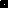 